Poste d’assistant – Services d’assurance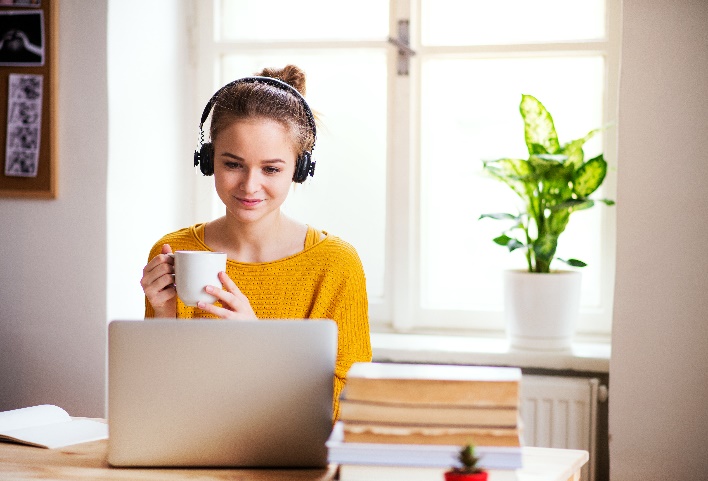 Description:MMA Vézina est à la recherche d’un(e) étudiant(e) de première année (obligatoire) afin d’apporter un support administratif. Le poste est en télétravail à 100% du temps et le demeurera post-pandémie.Fondée en 1978, Vézina Assurances Inc.est l’une des plus performantes firmes de courtage d’assurances de dommages dans les risques commerciaux et industriels, et se classe parmi les mieux gérées au Canada. Vézina Assurances Inc. et Vézina & Associés Inc. proposent à leurs clients des solutions de gestion de risques adaptées à leur réalité et à leurs besoins spécifiques.  Depuis 2015, l’entreprise fait partie de la société de Marsh & McLennan Agency.Le poste sera à raison de 15 à 20 heures/semaine en fonction de l’horaire de l’étudiant et deviendra à temps plein pendant la saison estivale, soit 35 heures/semaine.  Nous recherchons des candidats prêts à s’investir en assurance des entreprises qui désirent se joindre à notre organisation, de manière permanente, au terme de leurs études.Joignez-vous à une organisation mondiale avec un service régional dont les valeurs familiales prônent toujours!Salaire offert :15$/heureVos responsabilités :Assister les chargés de clientèle et les assistants techniques dans leurs tâches administratives Rédiger la correspondance et effectuer le classement Vérifier le texte des avenants et des contrats d’assurance pour qu’ils soient conformes à la demandeCompétences recherchées:Être étudiant(e) en technique en assurances et services financiers (1reannée uniquement)Être bilingue (français et anglais) Maîtriser les logiciels Excel, Word, Outlook Nous soutenons une culture qui célèbre et encourage les diverses origines, les différents héritages et points de vue des employés et des clients.Pour plus d’information sur notre entreprise, veuillez consulter www.vezinainc.com .Si vous êtes intéressé à présenter votre candidature, veuillez faire parvenir votre CV à l’attention de Josée Tourangeau à l’adresse courriel suivante : Josée.Tourangeau@marshmma.com